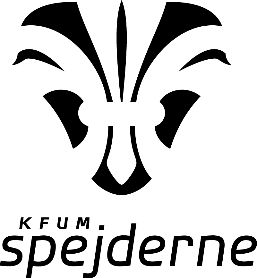 Pressemeddelelse den dato og årstal:
KFUM-Spejderne i laver årets flotteste bål til Sankt HansKFUM-Spejderne i bynavn holder sætter gang i årets Sankt Hans-bål. Det sker sted og tidspunkt, hvor der vil være gode oplevelser for hele familien. Samtidig sælger spejderne pandekager/amerikansk lotteri for at tjene penge til gode oplevelser med spejderkammeraterne.For gruppenavn er det en tradition at være med til det årlige Sankt Hans-arrangement i bynavn. 
”Som spejdere ved vi en masse om at bygge et godt bål og om sikkerhed, så ingen kommer til skade i løbet af aftenen. Derfor vil vi selvfølgelig gerne hjælpe med til Sankt Hans og dele den gode oplevelse med resten af byens borgere”, fortæller spejderleder navn. 

”Vi sælger også xx og xx i løbet af aftenen. Pengene fra salget bruger vi blandt andet til at tage på lejrture. Det er meget populært blandt børnene, og de lærer en masse om både naturen og sig selv undervejs – det kan de bruge både til spejder og i resten af deres tilværelse”, fortsætter han/hun. Mød spejderne til Sankt Hans
Det flotte Sankt Hans-bål bliver tændt dato, tid og sted. Tag familien med og få en dejlig oplevelse. 
Kontakt:
Ved spørgsmål, kan xxx kontaktes på mail@mail.dk eller mobil: 1234 5678FAKTABOKS:
KFUM-Spejderne i bynavn holder til spejderhytten på xxx-vej. Der er møder hver xxxx og interesserede kan kontakte gruppeleder xxx på mobil 1234 5678 eller mail@mail.dk for at aftale et besøg. Gruppen starter møder op igen til august.